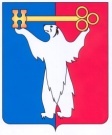 АДМИНИСТРАЦИЯ ГОРОДА НОРИЛЬСКАКРАСНОЯРСКОГО КРАЯРАСПОРЯЖЕНИЕ18.08.2020	г.Норильск	№ 3623О предоставлении разрешения на условно разрешенный вид использования земельного участка Рассмотрев заявление Щербинина Никиты Александровича о предоставлении разрешения на условно разрешенный вид использования земельного участка с условным номером 24:55:0402020:ЗУ, в соответствии с требованиями п. 6 ст. 37, ст. 39 Градостроительного кодекса Российской Федерации, Положением об организации и проведении публичных слушаний по вопросам градостроительной деятельности в муниципальном образовании город Норильск, утвержденным решением Норильского городского Совета депутатов от 13.05.2008 № 11-239, подразделом 3.3 разделом 3 Части III Правил землепользования и застройки на территории муниципального образования город Норильск, утвержденными решением Норильского городского Совета депутатов от 10.11.2009 № 22-533, на основании протокола публичных слушаний от 06.08.2020 № 46,1. 	Предоставить разрешение на условно разрешенный вид использования земельного участка с условным номером 24:55:0402020:ЗУ «хранение автотранспорта», расположенного в территориальной зоне объектов инженерной инфраструктуры - П-4 по адресу: Российская Федерация, Красноярский край, городской округ город Норильск, город Норильск, территория «Гаражно-строительный кооператив № 376», земельный участок № 19.2.  	Управлению по градостроительству и землепользованию Администрации города Норильска направить копию настоящего распоряжения в адрес Управления Федеральной службы государственной регистрации, кадастра и картографии по Красноярскому краю для внесения изменений в сведения о земельном участке в государственный кадастр недвижимости в течение 5 рабочих дней с даты его издания.3. 	Опубликовать настоящее распоряжение в газете «Заполярная правда» и разместить его на официальном сайте муниципального образования город Норильск.4. 		Контроль исполнения пункта 2 настоящего распоряжения возложить на заместителя Главы города Норильска по собственности и развитию предпринимательства.Исполняющий полномочияГлавы города Норильска	Н.А. Тимофеев